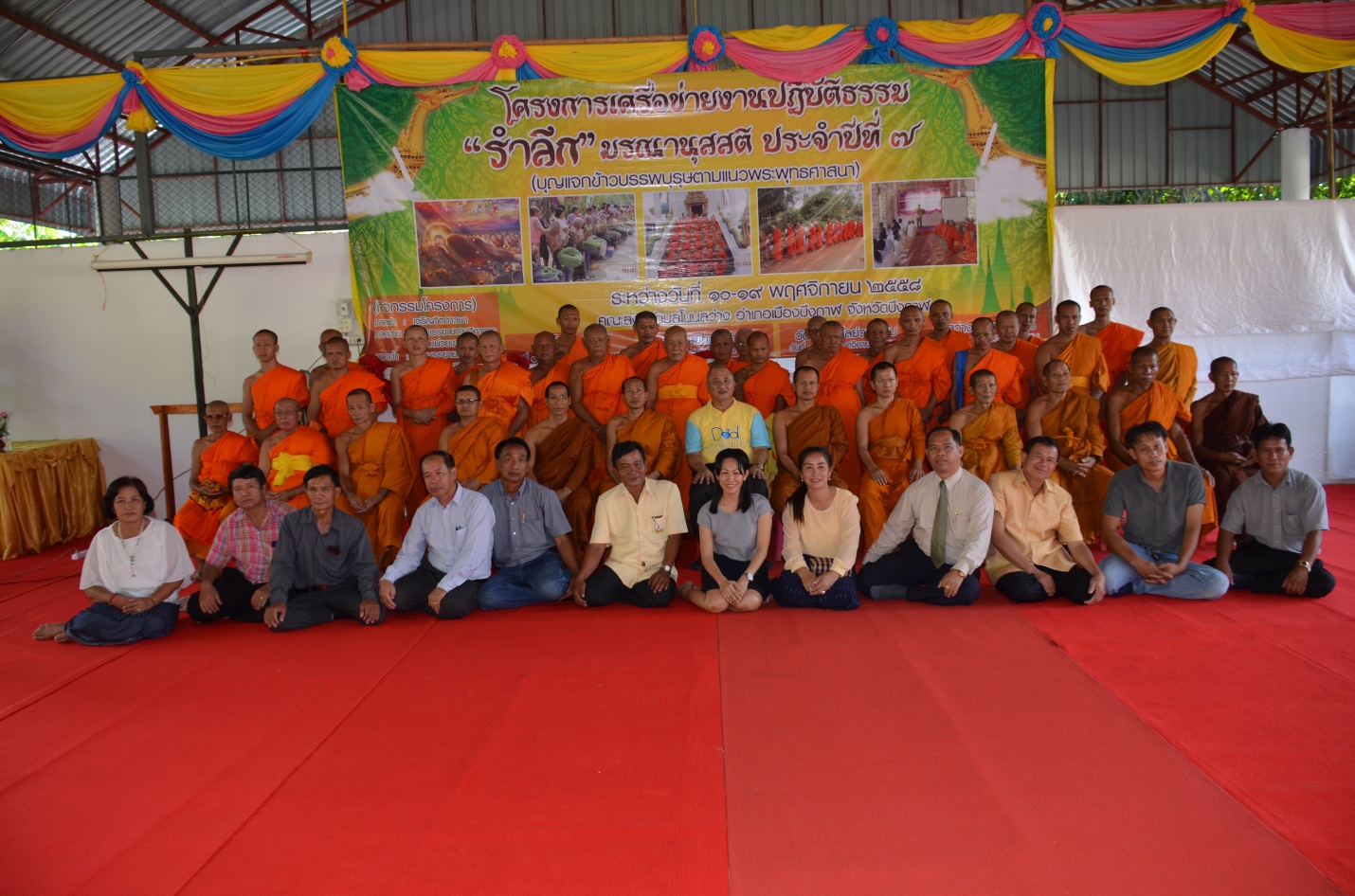 พระครูสุววรรณจันทจิต    เจ้าอาวาสวัดถ้าศรีวิไลวนาราม    ตำบลโนนสว่าง  อำเภอเมืองบึงกาฬ  จังหวัดบึงกาฬลักษณะภูมิปัญญาความรู้ในด้านพระพุทธศาสนา  ศาสนพิธี  ศาสนสถาน  พระธรรมวินัย  ประเพณีฮีต  12  คลอง 14  เป็นครูพระ  อบรมสั่งสอนวิชาพระพุทธศาสนาให้กับนักเรียน  โรงเรียนบ้านโนนสว่างและโรงเรียนหนองเข็งวิทยาคม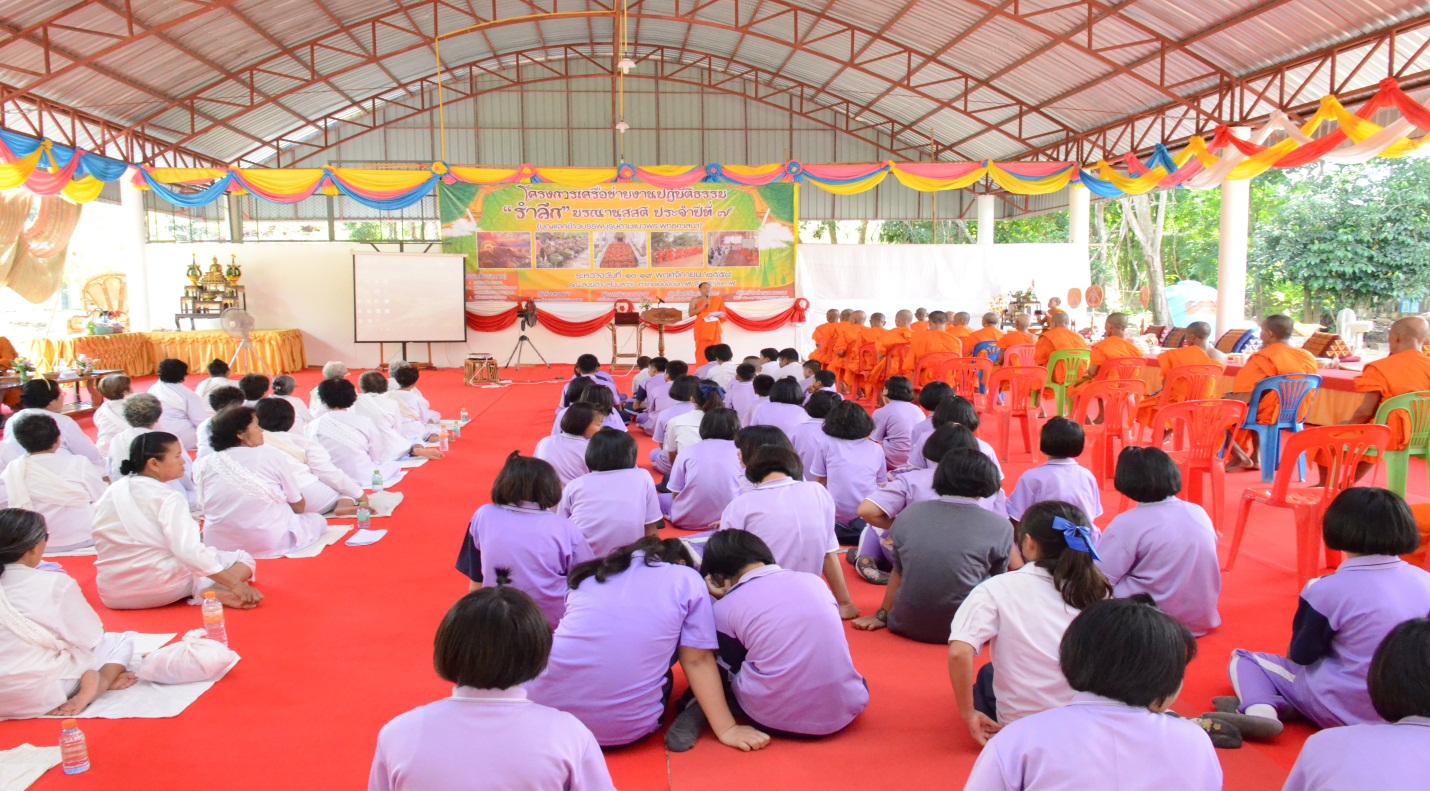 นายอุไร  หลักชัย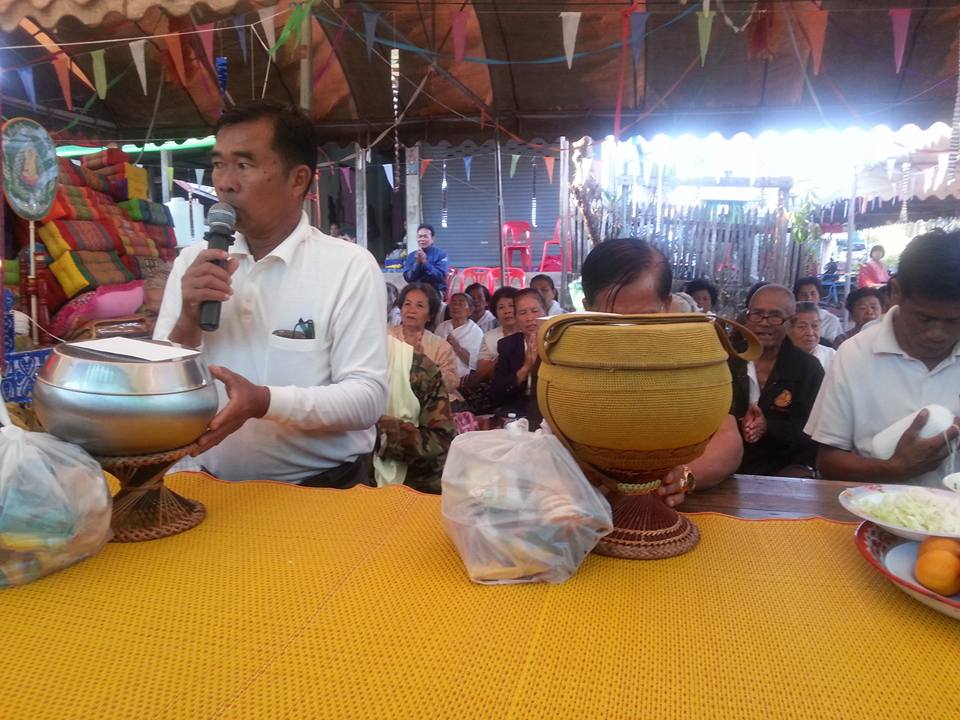 นายอุไร  หลักชัย  ปราชญ์ชาวบ้าน  อายุ  64  ปี  บ้านเลขที่142 หมู่ที่ 1  บ้านโนนสว่าง  ตำบลโนนสว่าง  อำเภอเมืองบึงกาฬ  จังหวัดบึงกาฬ ลักษณะภูมิปัญญา ความรู้ด้านขนบธรรมเนียมประเพณี  วัฒนธรรมประเพณี วิถีชีวิตของคนอีสาน มีความรู้ความสามารถการเป็นหมอสูต  สวดในพิธีบายศรีสู่ขวัญ  งานอุปสมบท  งานมงคลสมรส  งานพิธีขึ้นบ้านใหม่  และทำพิธีความเชื่อต่างๆในอดีต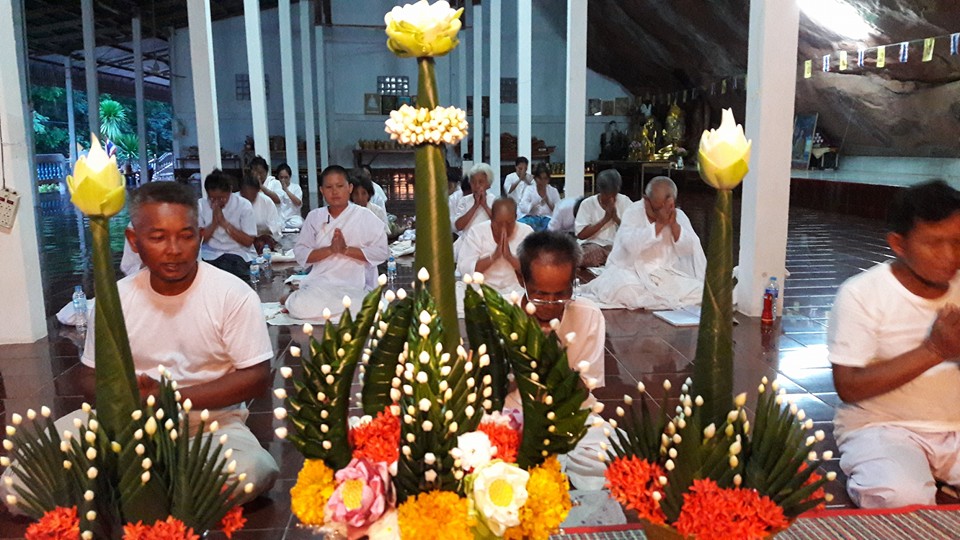 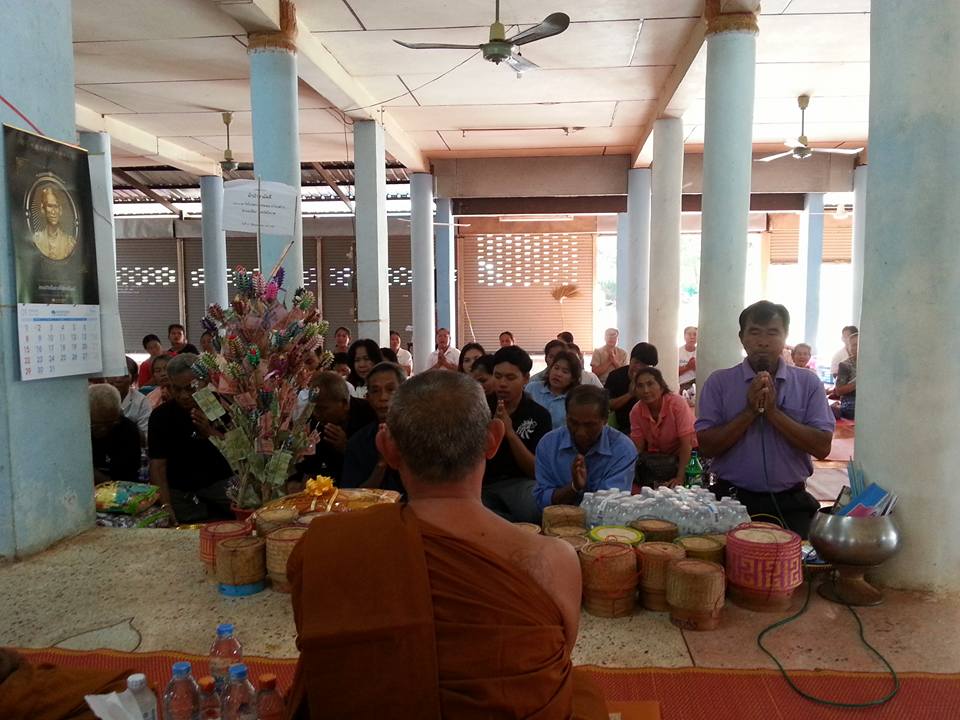 นางสาวจินตนา  ศรีเสริม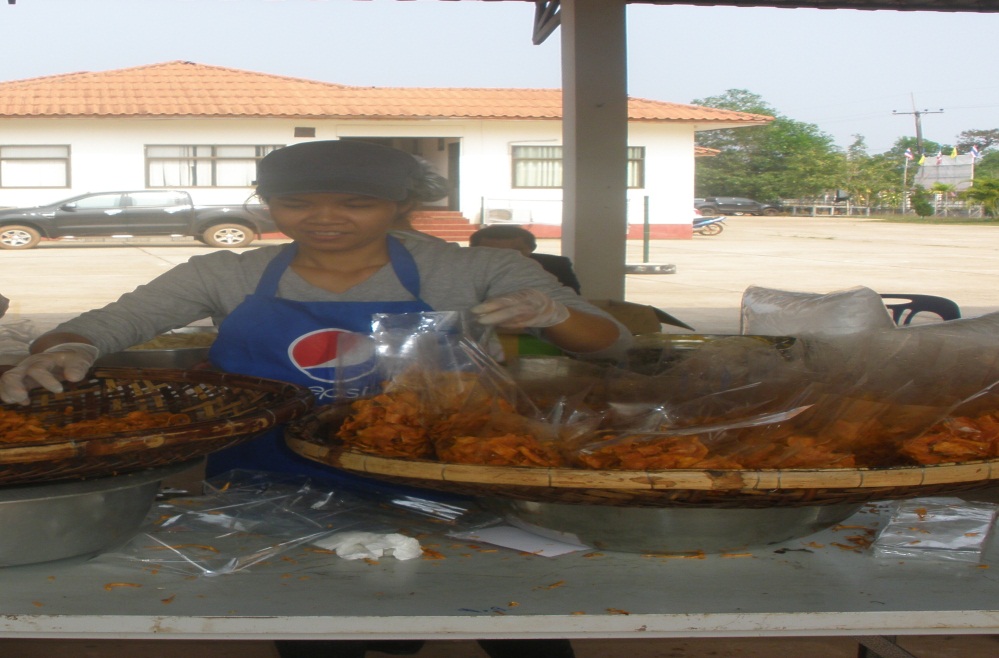               นางสาวจินตนา  ศรีเสริม  อายุ  43  ปี  บ้านเลขที่ 1 หมูที่ 7  บ้านบูรพา              ตำบลโนนสว่าง  อำเภอเมืองบึงกาฬ  จังหวักบึงกาฬ   ลักษณะภูมิปัญญา   มีความรู้ความสามรถในด้านการประกอบอาหารและทั้งงานฝีมือหัตถกกรม  นอกจากนี้ยังสามรถเป็น     ครูฝึกสอนในการประกอบอาหาร  และงานหัตถกรรมฝีมือ  ทั้งนี้ยังเปิดร้านขายอาหารตามสั่งเป็น       กิจการของตัวเอง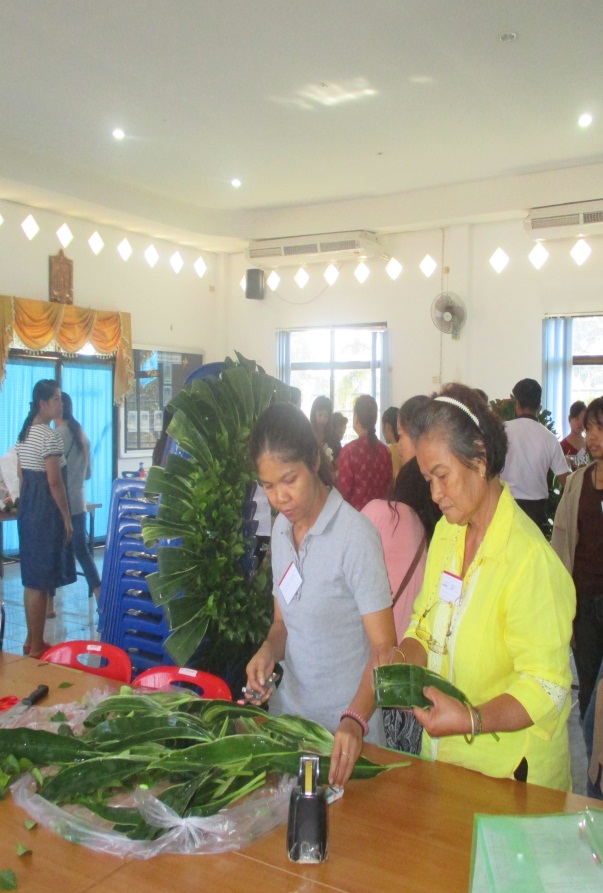 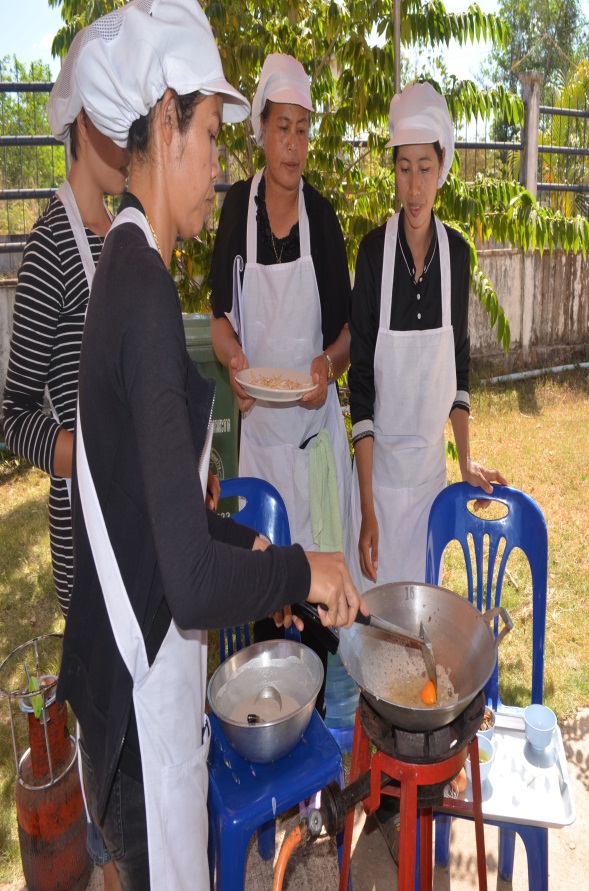 นางสาวปวีณา  พลภักดี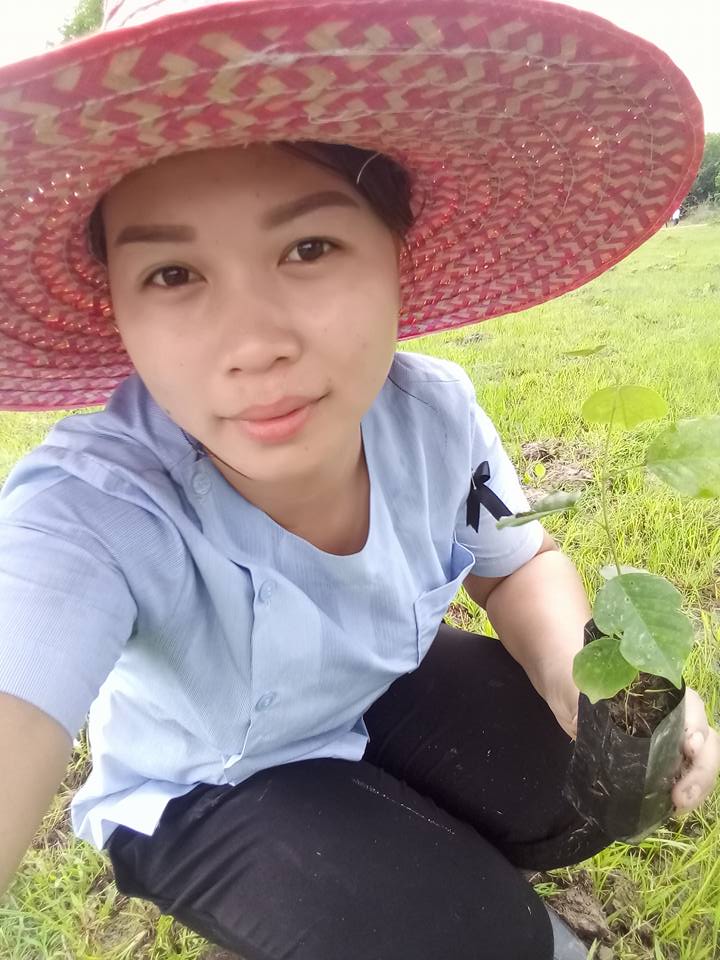                    นางสาวปวีณา  พลภักดี  อายุ  25  ปี  บ้านเลขที่ 41 หมู่ 5  บ้านดอนปอ                   ตำบลโนนสว่าง อำเภอเมืองบึงกาฬ จังหวัดบึกาฬลักษณะภูมิปัญญามีความรู้ในด้านการนวดแผนไทย  ได้เรียนจบหลักสูตรการนวดแผนไทยได้รับใบเกียรติบัติตามกระทรวง  สาธารณสุข ปัจจุบันทำงานงานสาธารณสุขโรงพยาบาลส่งเสริมตำบลโนนสว่างบ้านดอนปอนอกจากนี้ยัง   สามารถถ่ายทอดความรู้ให้แก่ผู้ที่สนใจได้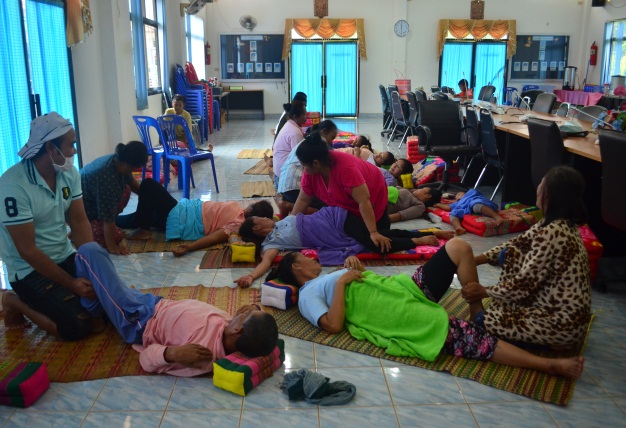 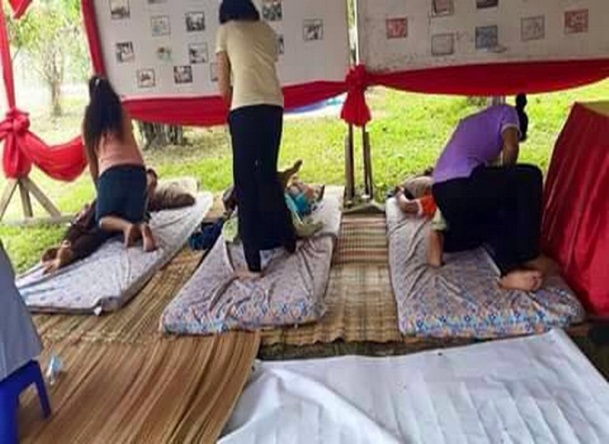 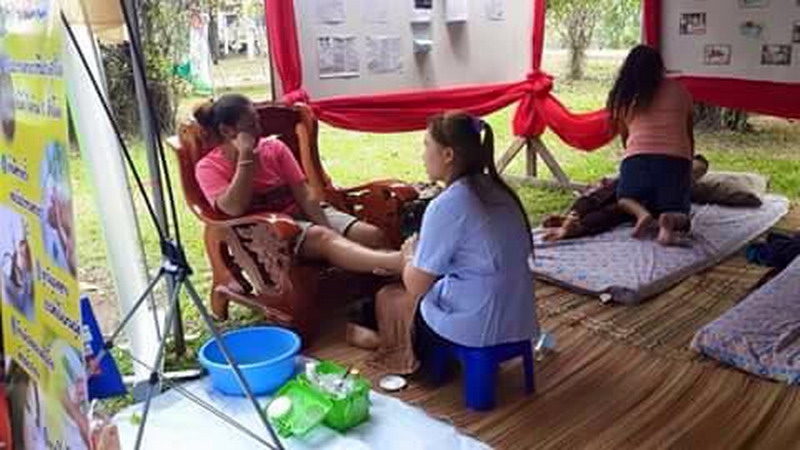 